ที่ มท ๐๘10.7/วว	กรมส่งเสริมการปกครองท้องถิ่น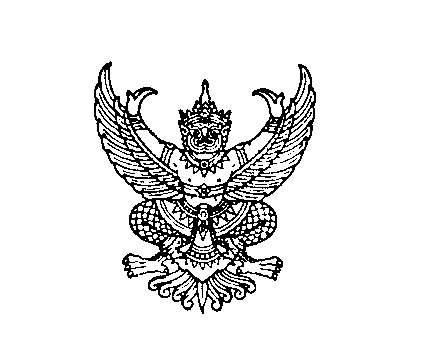 	ถนนนครราชสีมา กทม. ๑๐๓๐๐						        กันยายน ๒๕63เรื่อง  แนวปฏิบัติในการเปิดเผยและการให้ข้อมูลทะเบียนพาณิชย์เรียน   ผู้ว่าราชการจังหวัด ทุกจังหวัดสิ่งที่ส่งมาด้วย  สำเนาหนังสือกรมพัฒนาธุรกิจการค้า ที่ พณ 0817/2070 			ลงวันที่ 2 กันยายน 2563 							จำนวน 1 ชุด			  ด้วยกรมส่งเสริมการปกครองท้องถิ่น ได้รับแจ้งจากกรมพัฒนาธุรกิจการค้าว่า ได้ออกประกาศ             กรมพัฒนาธุรกิจการค้า เรื่อง แนวนโยบายและแนวปฏิบัติในการเปิดเผยและนำข้อมูลไปใช้ ลงวันที่ 22 เมษายน 2563 และเพื่อให้การเปิดเผยและให้ข้อมูลทะเบียนพาณิชย์เป็นไปตามพระราชบัญญัติคุ้มครองข้อมูลส่วนบุคคล              พ.ศ. 2562 และสอดคล้องกับประกาศกรมพัฒนาธุรกิจการค้า เรื่อง แนวนโยบายและแนวปฏิบัติในการเปิดเผยและนำข้อมูลไปใช้ จึงขอแจ้งแนวทางการเปิดเผยและการให้ข้อมูลทะเบียนพาณิชย์ ดังนี้	(1) ผู้ขอข้อมูลต้องเป็นหน่วยงานภาครัฐที่มีอำนาจหน้าที่หรือมีภารกิจที่ต้องใช้ข้อมูล              เพื่อใช้ในการดำเนินงาน	(2) หน่วยงานที่ขอข้อมูลต้องจัดทำหนังสือขอข้อมูล และกรอกแบบฟอร์มลงนามการนำข้อมูล             ไปใช้โดยผู้มีอำนาจของหน่วยงานหรือผู้ที่ได้รับมอบหมาย				ทั้งนี้ สามารถสอบถามรายละเอียดได้ที่ กองทะเบียนบริษัทมหาชนและธุรกิจพิเศษ                                     กรมพัฒนาธุรกิจการค้า โทรศัพท์หมายเลข 02 547 4446 – 7 รายละเอียดปรากฏตามสิ่งที่ส่งมาด้วย	จึงเรียนมาเพื่อโปรดทราบ และแจ้งให้องค์กรปกครองส่วนท้องถิ่นในพื้นที่ทราบและถือปฏิบัติต่อไป สำหรับจังหวัดชลบุรี ให้แจ้งเมืองพัทยาเพื่อทราบและถือปฏิบัติด้วยขอแสดงความนับถืออธิบดีกรมส่งเสริมการปกครองท้องถิ่นกองพัฒนาและส่งเสริมการบริหารงานท้องถิ่น กลุ่มงานส่งเสริมการบริหารกิจการบ้านเมืองที่ดีท้องถิ่นโทร. ๐-๒๒๔๑-๙๐๐๐ ต่อ 2322 โทรสาร ๐-๒๒๔1-6956ผู้ประสานงาน นางสาวชนเนษฎ์ แก้วพุฒ โทร 09 5669 3645 